סיפורו של יוסי – מתוך עדות שנלקחה במשטרת חולון.שמי יוסי ואני מדריך בתכנית העשרה "תקשורת וחברה". אני מלמד את התכנית בכמה בתי-ספר באזור חולון ובת-ים, בכיתות ה', ו' ובחטיבות ביניים. בתכנית הזו אני מפיק עם הילדים סרטים ומלמד אותם להשתמש במצלמת וידאו, לכתוב תסריטים, לערוך קטעי וידאו, להוסיף פס-קול וכו'.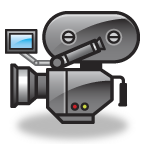 הכיתה הכי מוצלחת שלי היא בבי"ס כצנלסון. החבר'ה שם ממש יצירתיים והפקנו ביחד כמה קטעים ממש מעולים. אחרי 1/2 שנה בערך, הצעתי להם שנשלח סרט קצר, או אולי אפילו כמה סרטים, לתחרות של ערוץ הילדים, שהפרס עליה היה נסיעה של כל המשתתפים לחו"ל. רוב הילדים ממש התלהבו והחלטנו שנעבוד בצוותים, שיכתבו תסריטים ואז נבחר את התסריטים הטובים ביותר ונצלם אותם.הצוות של איציק ואבי היה קצת תקוע, עד שאיציק העלה רעיון מדליק לסרט שיהיה מבוסס על צילום בהמון מצלמות וידאו של סלולאריים ואז עריכה של כל החומר עם מחשב. אבי אמר שלאבא שלו יש ציוד עריכה מקצועי ויהיה אפשר לעשות סרט מדהים. הם המשיכו להתלהב ולפתח את הרעיון של איציק והזמינו את גלית להצטרף אליהם לצוות.בשיעור הבא, אחרי שבוע, בדקתי מה נשמע אצלם. התברר שאיציק ואבי רבו במהלך השבוע ולא הסכימו להמשיך לעבוד יותר ביחד. ניסיתי לשכנע אותם להמשיך, במיוחד כשהבנתי שהם כבר צילמו לא מעט חומר; אבל איציק הודיע שהוא מצטרף לצוות אחר ואבי אמר שהוא ימשיך לעבוד על הרעיון שלו. איציק אמר לו: "מה שלך בכלל ברעיון הזה? אתה בסך הכול טמבל עם אבא וציוד עריכה. הרעיון הזה שלי ואתה לא תעיז להתעסק בו". אבי לא ענה וחשבתי שהנושא נסגר.אחרי שבועיים בערך, התכוננו להקרין את הסרטים של כל הצוותים באולם הספורט. כל תלמידי ביה"ס היו צריכים לראות את הסרטים ולהצביע איזה סרטים נשלח לתחרות של ערוץ הילדים. לפני ההקרנה, אבי וגלית הגיעו אלי ובקשו להקרין סרט נוסף. אבי הסביר שצילם את הסרט במצלמה מאוד משוכללת של אבא שלו, אחרי בית-ספר, במשך השבועיים האחרונים. בהתחלה לא רציתי לאשר להקרין סרט שלא צילמנו בבית-ספר, אבל גלית אמרה: "עבדנו על זה נורא קשה כבר שבועיים. אתה לא יכול לזרוק לפח את כל מה שעשינו. רק על העריכה אבי עבד אולי 20 שעות". הסכמתי לראות את הסרט. אבי הקרין אותו ישירות מהמצלמה של אבא שלו למסך שהכנו להקרנות. הסרט היה עריכה של המון קטעים שצולמו במצלמות סלולאריות. 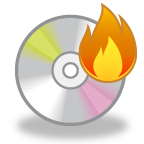 תוך כדי ההקרנה, איציק נכנס לאולם, עם דיסק של הסרט של הקבוצה שלו. הוא הסתכל בערך חצי דקה יחד איתנו ואז אמר: "יוסי, המנהלת ביקשה שכולכם תיגשו אליה מהר. היא צריכה מכם משהו דחוף, בקשר לתחרות". הייתי מאוד לחוץ מההקרנה של כל הסרטים ומיהרתי לרוץ למנהלת כשאבי וגלית מאחורי. המנהלת בכלל לא הייתה במשרד שלה. כשחזרנו לאולם הספורט, המצלמה של אבי עמדה קצת על העוקם וכמה חלקים בלטו מתוכה. הדיסק של הסרט של אבי היה על הרצפה, שבור לכמה חתיכות... איציק עמד בצד מתנשם. כששאלתי אותו "מה עשית?" הוא אמר "לקחתי את הדיסק הזה... זה לא שלו בכלל...".